LCFA is celebrating #LivingWithLungCancer thanks to research this Lung Cancer Awareness MonthSample Tweets – use these or create your own! She never thought a persistent cough that lingered for months would be the beginning of her #lungcancer journey. But that is precisely what happened to Brandi Bryant, who is now #livingwithlungcancer after finding it harder to breath on walks. Read more: https://bit.ly/3NEkQBG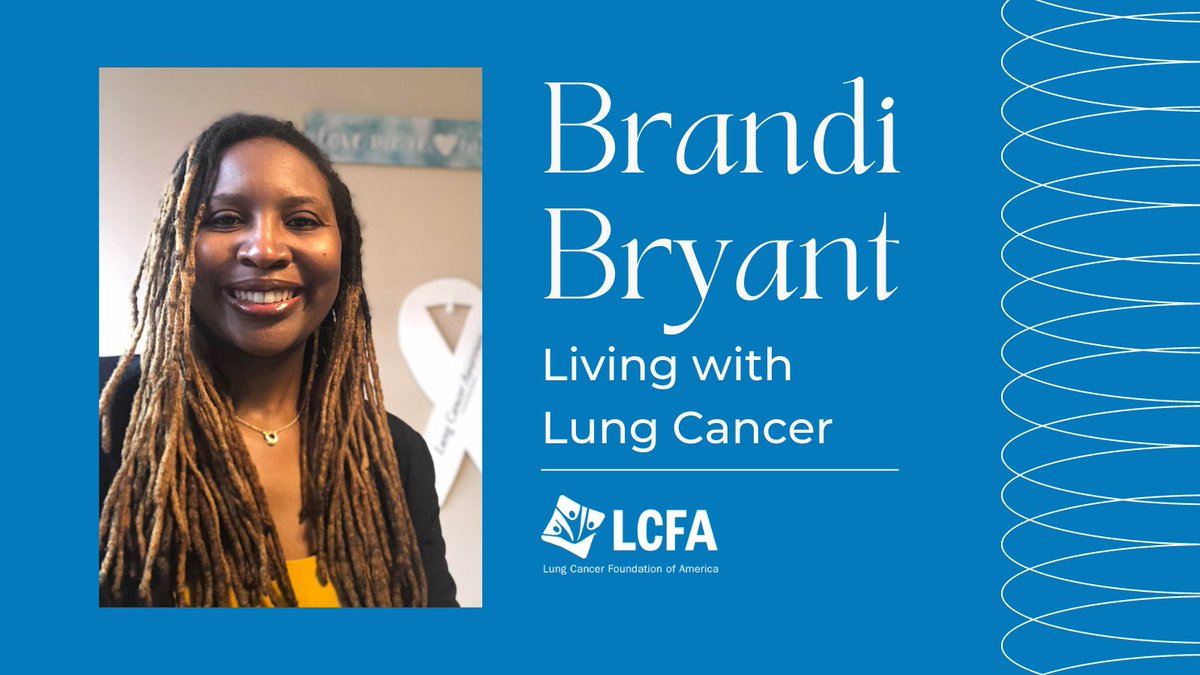 Those #LivingWithLungCancer understand the importance connecting with other patients and finding their community to strengthen their voice to advocate and give them hope. #LCAM22   https://bit.ly/2ScUi2q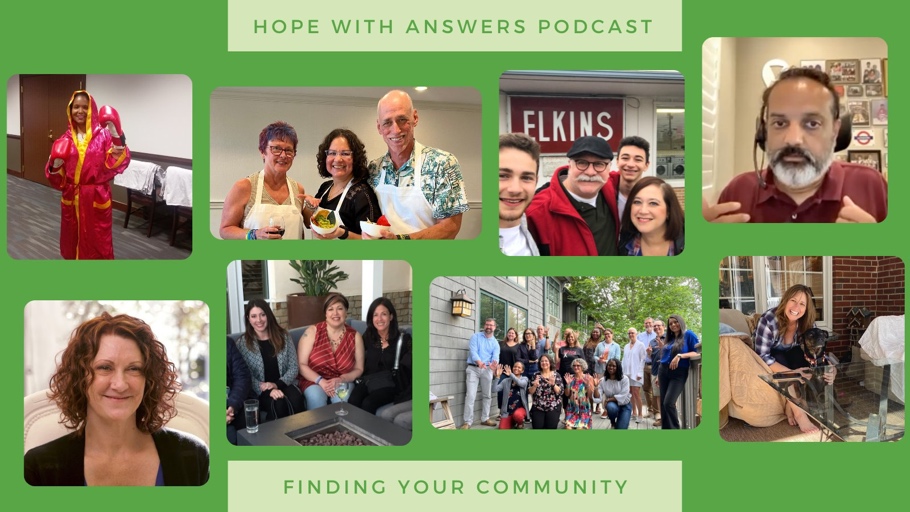 In recent years, more and more people who have never #smoked are developing #lungcancer. Check out why here:  https://bit.ly/3o7dJpi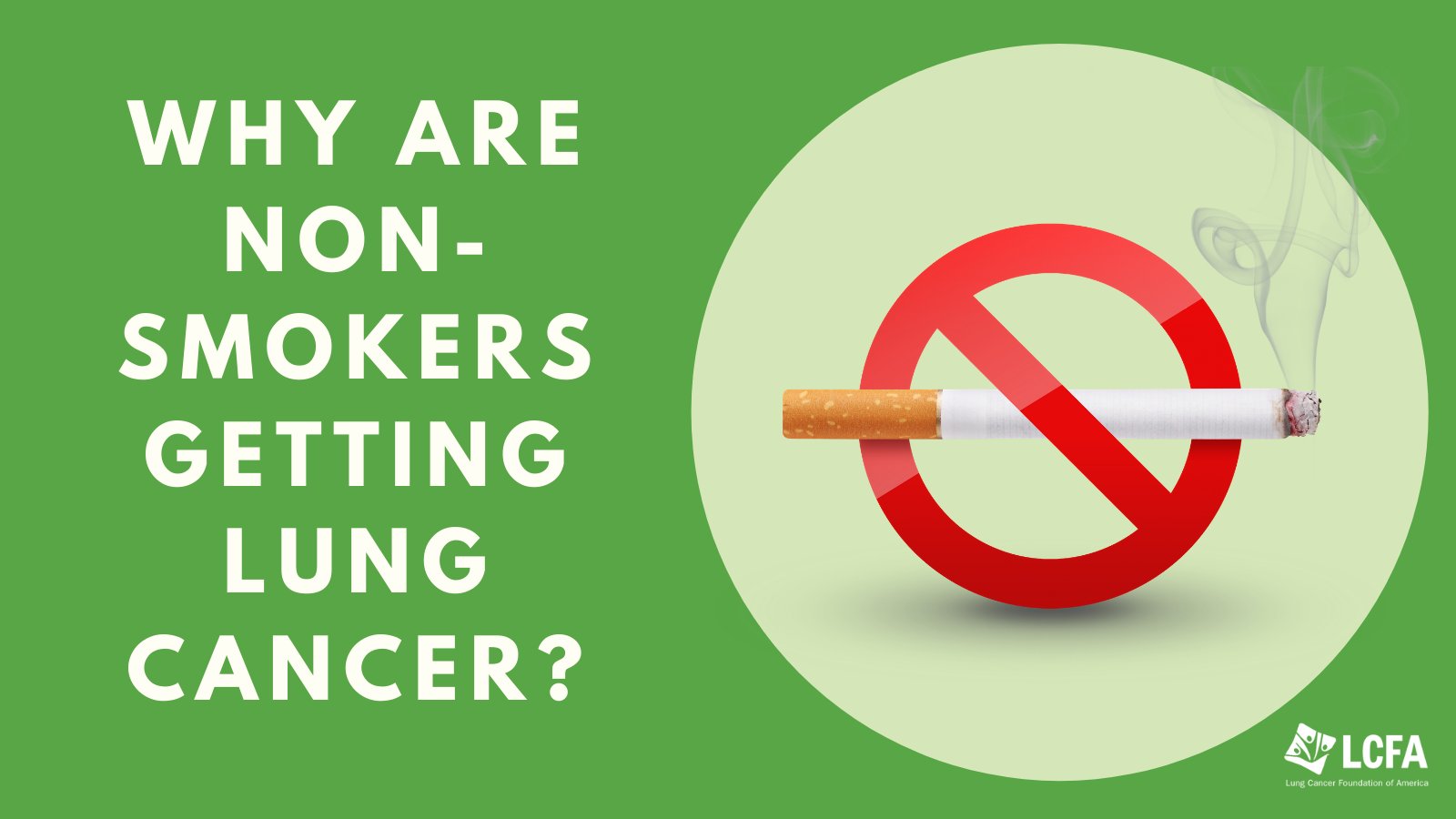 She is #livingwithlungcancer, @kRasKickers founder’s #diagnosis of #lungcancer was a bumpy one, but that wasn’t going to deter her.  Learn more about our very own #KRAS rockstar, Terri Conneran here: https://bit.ly/2UxuUDs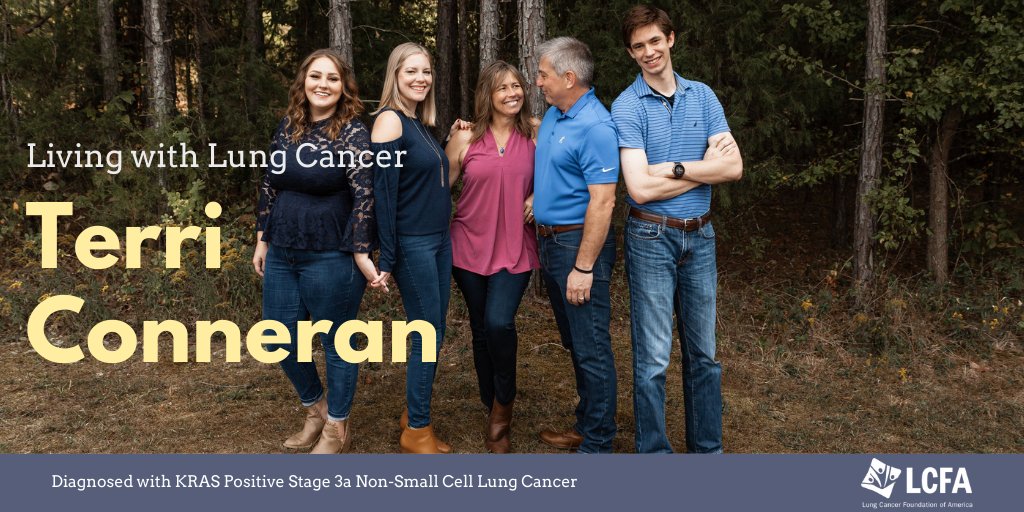 